분류 : 화석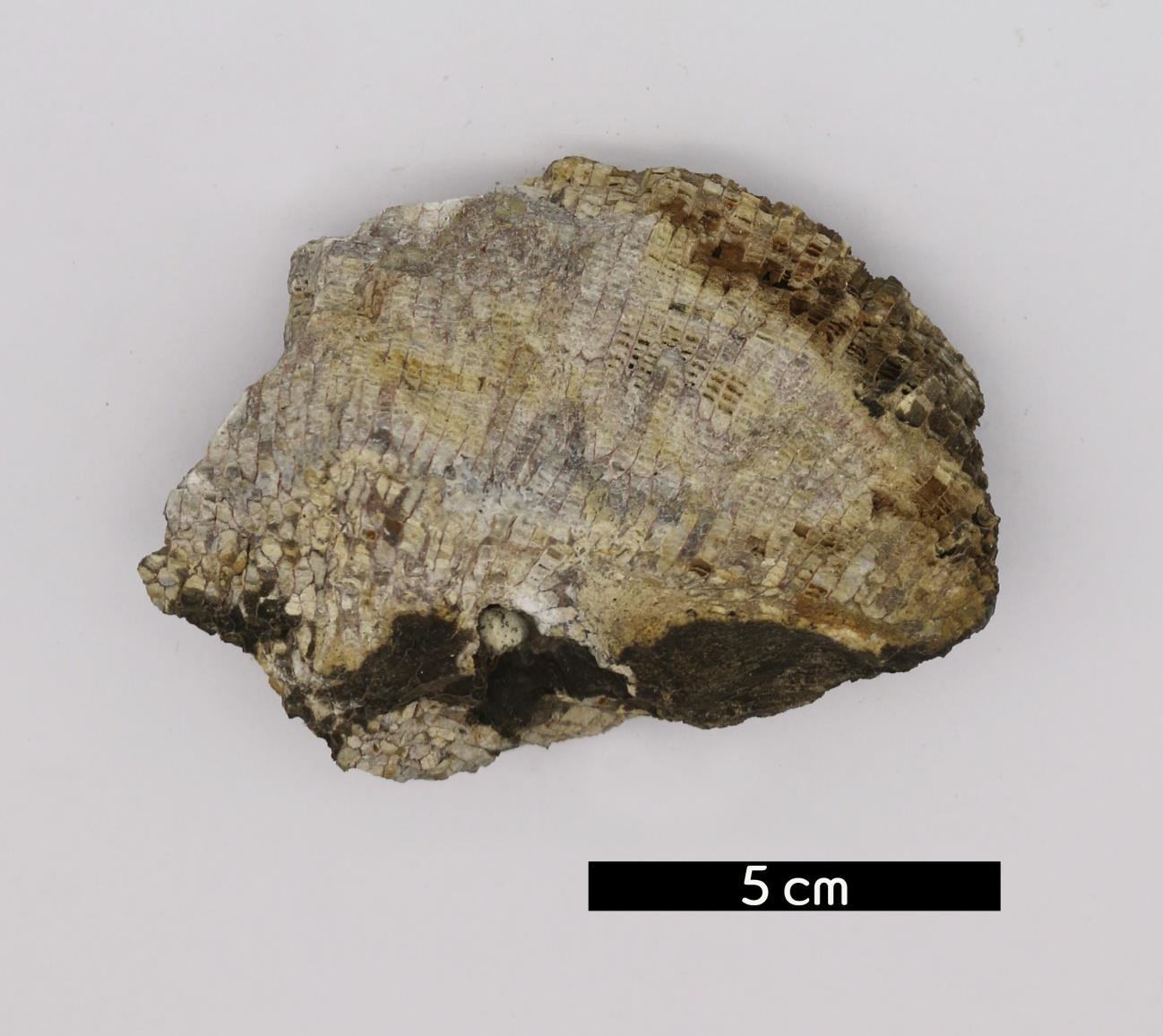 화석이름 : Tabulate coral(Favosites sp., 판상 산호)보유기관 : 강원대학교 지질학과산지 : LeRoy, New York, USA특징산호충강 판상산호아강에 속한다.군체산호로 괴상이며 불규칙한 반구상의 코랄륨이다.각 개체는 cerioid형으로 서로 접해 있고, 길고 가는 다각 형의 코랄라이트로 되어 있다.화석산호 사이의 벽들은 폴립 사이에서 영양분을 전달해주 는 벽공을 통해 서로 연결되어 있다.따뜻한 바다에서 잘 자란다.데본계 Onondaga Limestone층에서 산출된다.